Blockchain Training Institute in NoidaBlockchain training institute in Noida - with 100% placement support - 8802820025 - Blockchain training institute in Noida sector 63, 64, 65, 18, 15,2, 3, 5. If you are looking for the blockchain traning in noida then webtrackker is the best option for you. 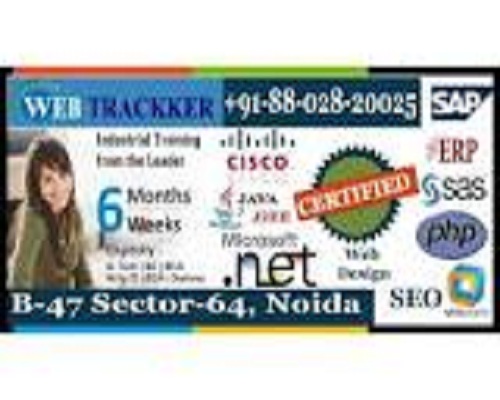 Other services:   Apache Kafka Training Institutes in Noida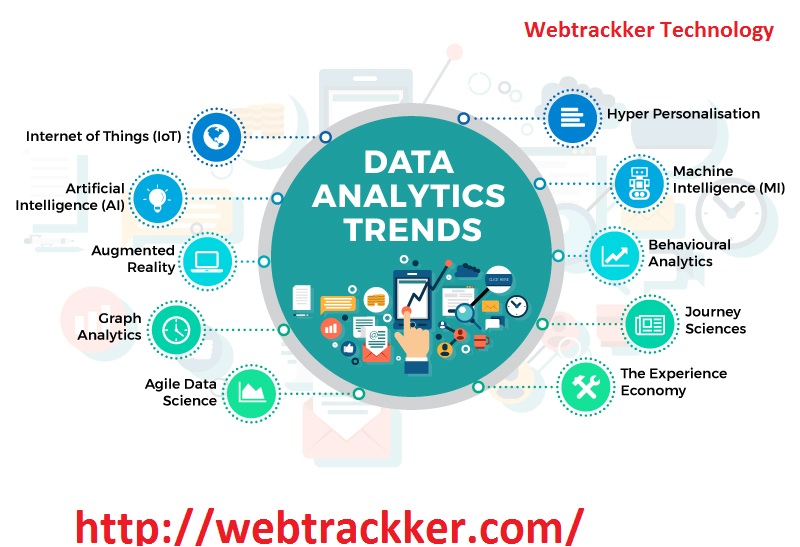 Kotlin training institute in noida6 WEEKS/MONTHS industrial TRAINING IN NOIDAGraphQL Training Institutes in NoidaJenkins training institutes in Noida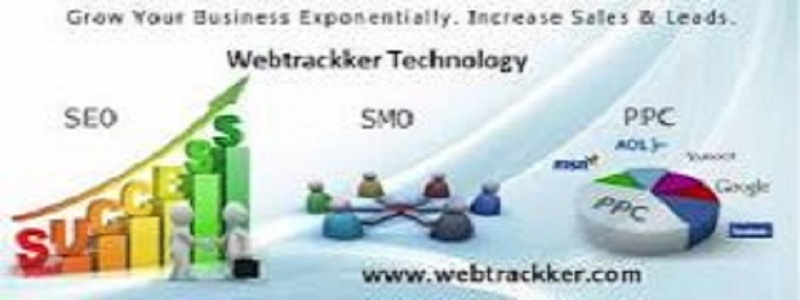 Devops training institutes in NoidaBest IOT Training Institute in NoidaOWASP training institutes in NoidaJULIA training institutes in NoidaCompany Address: Webtrackker TechnologyC- 67, Sector- 63, NoidaPhone: 0120-4330760, 8802820025Email: info@webtrackker.comWebsite:    http://www.webtrackker.com/Best-Blockchain-training-institute-in-noida.php